Το Γ.Ν.Θ. «Γ. Παπανικολάου» πραγματοποιεί συλλογή προσφορών προς κάλυψη επιτακτικών και έκτακτων αναγκών του Νοσοκομείου, για την προμήθεια  του / των κάτωθι ειδών:ΗΛΕΚΤΡΟΝΙΚΗ ΖΥΓΑΡΙΑ ΓΙΑ ΑΣΘΕΝΕΙΣΠαρακαλούμε να μας καταθέσετε προσφορά στην Ελληνική γλώσσα για τα ανωτέρω προϊόντα, έως 27-09-2017 και ώρα 12:00. Οι προσφορές θα είναι καθαρογραμμένες χωρίς κενά, ξέσματα και διορθώσεις και θα γίνονται δεκτές στο γραφείο προμηθειών, μέσω e-mail στην ηλεκτρονική διευθυνση  : prosfores@gpapanikolaou.gr . Η ημερομηνία και η ώρα παράδοσης θα προκύπτουν από την ημερομηνία αποστολης του e-mail για προσφορές που κατατίθενται ηλεκτρονικά και για προσφορές που κατατίθενται μέσω ταχυδρομείου από την ημερομηνία και ώρα κατάθεσης της προσφοράς που θα αναφέρει το αποδεικτικό επίδοσης του φακέλου. Οι προσφορές που θα προσκομίζονται ιδιοχείρως θα κατατίθενται προηγουμένως στην υπηρεσία πρωτοκόλλου του Νοσοκομείου. Οι προσφορές που θα κατατίθενται στην υπηρεσία πέρα της καταληκτικής ημερομηνίας και ώρας, θα απορρίπτονται ως εκπρόθεσμες.Τα προσφερόμενα προϊόντα θα πρέπει να συμμορφώνονται με τις απαιτήσεις των Διεθνών και Ευρωπαϊκών προτύπων και να φέρουν την προβλεπόμενη σήμανση CE. Πιστοποιητικά (π.χ. CE) και τυποποιητικά έγγραφα (π.χ. πρότυπα EN ISO ή ισοδύναμα) θα ζητούνται κατά περίπτωση.Το κριτήριο κατακύρωσης θα είναι η πλέον συμφέρουσα από οικονομικής άποψης προσφοράς βάσει της τιμής.Στη προσφορά να διευκρινίζεται υποχρεωτικά ο κωδικός του νοσοκομείου (Όπου αναφέρεται), ο χρόνος παράδοσης και ισχύος της προσφοράς, η τιμή παρατηρητηρίου όπως έχει διαμορφωθεί την ημέρα κατάθεσης της προσφοράς, o κωδικός GMDN και ο κωδικός ΕΚΑΠΤΥ.  Προσφορές με τιμές πάνω από το Παρατηρητήριο Τιμών θα απορρίπτονται. Σε περίπτωση μη αντιστοίχησης με το Παρατηρητήριο Τιμών θα υποβάλλεται σχετική υπεύθυνη δήλωση (Επί ποινή απόρριψης). Σε περίπτωση μείωσης της τιμής στο Παρατηρητήριο τιμών της Ε.Π.Υ., κατά την χρονική στιγμή της αποστολής του Δελτίου παραγγελίας, η τιμή του μειοδότη δεν μπορεί να είναι υψηλότερη αυτής.Χρόνος παράδοσης των υλικών εντός πέντε (5) ημερών μετά την λήψη έγγραφης παραγγελίας. Σε περίπτωση αδυναμίας εκτέλεσης της παραγγελίας, η μειοδότρια εταιρεία οφείλει να ειδοποιήσει εγγράφως το Γραφείο Προμηθειών πριν τη λήξη της πενθήμερης προθεσμίας παράδοσης.Υποβολή προσφοράς στη παρούσα πρόσκληση, συνεπάγεται αποδοχή του συνόλου των όρων που αναγράφονται σε αυτή.Γίνονται δεκτές προσφορές και για επιμέρους είδη (Όταν η συλλογή προσφορών αφορά άνω των 2 αγαθών), ενώ οι τιμές να δοθούν ανά ζητούμενο είδος και ανά τεμάχιο σε Ευρώ (€) και οφείλουν να περιλαμβάνουν τα έξοδα μεταφοράς, χρηματοοικονομικά έξοδα και τις νόμιμες κρατήσεις πλην του αναλογούντος Φ.Π.Α..Σε περίπτωση κατάθεσης ισότιμης προσφοράς, το Νοσοκομείο θα ζητήσει την εκ νέου υποβολή οικονομικών προσφορών από τις εταιρείες που μειοδότησαν και σε περίπτωση επανάληψης της κατάθεσης ισότιμης προσφοράς, θα ακολουθήσει κλήρωση. Η μη αποστολή νέας προσφοράς εντός της προθεσμίας που θέτει το Νοσοκομείο, θα συνεπάγεται αποκλεισμό από τη διαδικασία.Για κάθε πληρωμή είναι απαραίτητη η προσκόμιση φορολογικής και ασφαλιστικής ενημερότητας, τα οποία θα κατατίθενται στο λογιστήριο του νοσοκομείου κατά περίπτωση.Αντικείμενο των Τεχνικών Προδιαγραφών είναι ο προσδιορισμός των απαιτήσεων της Αναθέτουσας Αρχής (σύμφωνα με την Ελληνική Νομοθεσία, τις Ευρωπαϊκές Κοινοτικές Οδηγίες, τους κανόνες της επιστήμης και της τέχνης κ.λ.π.), οι οποίες πρέπει να ληφθούν υπόψη από τους διαγωνιζόμενους (προσφέροντες). Επιπλέον καθορίζουν τα ελάχιστα αναγκαία χαρακτηριστικά του υλικού που απαιτούνται, προκειμένου αυτό να προσδιοριστεί αντικειμενικά με τρόπο που να ανταποκρίνεται στη χρήση, για την οποία προορίζεται από τον φορέα. Σε περίπτωση ύπαρξης όρου στις Τεχνικές Προδιαγραφές που προσδιορίζει προϊόντα ορισμένης κατασκευής ή προέλευσης ή μεθόδου επεξεργασίας, ισχύει η έννοια «του ισοδύναμου». Το «ισοδύναμο» να τεκμηριώνεται αναλυτικά. Σημειώνεται πως αν κριθεί απαραίτητο, το Νοσοκομείο διατηρεί το δικαίωμα να ζητήσει την προσκόμιση δειγμάτων των ζητούμενων ειδών.Η αναθέτουσα αρχή διατηρεί το δικαίωμα ματαίωσης / ακύρωσης της διαδικασίας σε οποιαδήποτε φάση αυτής.Περαιτέρω πληροφορίες ή διευκρινίσεις δίδονται από το Γραφείο Προμηθειών του Γ.Ν.Θ. «Γ. Παπανικολάου» στο τηλέφωνο: 2313 307147 και fax: 2310 357217 τις εργάσιμες μέρες και ώρα 12:00-14:00.Η διαδικασία κατάθεσης προσφορών ξεκινάει από τη δημοσίευση του παρόντος, μέχρι και την ημερομηνία που αναγράφεται στην παρούσα πρόσκληση.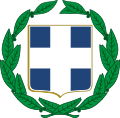 ΕΛΛΗΝΙΚΗ ΔΗΜΟΚΡΑΤΙΑ3η ΥΓΕΙΟΝΟΜΙΚΗ ΠΕΡΙΦΕΡΕΙΑΜΑΚΕΔΟΝΙΑΣΓΕΝΙΚΟ ΝΟΣΟΚΟΜΕΙΟ ΘΕΣΣΑΛΟΝΙΚΗΣ“Γ. ΠΑΠΑΝΙΚΟΛΑΟΥ"Τ.Κ. 570 10, Εξοχή, Θεσσαλονίκη 2313 307147-95,  2310 357217ΕΛΛΗΝΙΚΗ ΔΗΜΟΚΡΑΤΙΑ3η ΥΓΕΙΟΝΟΜΙΚΗ ΠΕΡΙΦΕΡΕΙΑΜΑΚΕΔΟΝΙΑΣΓΕΝΙΚΟ ΝΟΣΟΚΟΜΕΙΟ ΘΕΣΣΑΛΟΝΙΚΗΣ“Γ. ΠΑΠΑΝΙΚΟΛΑΟΥ"Τ.Κ. 570 10, Εξοχή, Θεσσαλονίκη 2313 307147-95,  2310 357217ΕΠΕΙΓΟΝΕΠΕΙΓΟΝΕΛΛΗΝΙΚΗ ΔΗΜΟΚΡΑΤΙΑ3η ΥΓΕΙΟΝΟΜΙΚΗ ΠΕΡΙΦΕΡΕΙΑΜΑΚΕΔΟΝΙΑΣΓΕΝΙΚΟ ΝΟΣΟΚΟΜΕΙΟ ΘΕΣΣΑΛΟΝΙΚΗΣ“Γ. ΠΑΠΑΝΙΚΟΛΑΟΥ"Τ.Κ. 570 10, Εξοχή, Θεσσαλονίκη 2313 307147-95,  2310 357217ΕΛΛΗΝΙΚΗ ΔΗΜΟΚΡΑΤΙΑ3η ΥΓΕΙΟΝΟΜΙΚΗ ΠΕΡΙΦΕΡΕΙΑΜΑΚΕΔΟΝΙΑΣΓΕΝΙΚΟ ΝΟΣΟΚΟΜΕΙΟ ΘΕΣΣΑΛΟΝΙΚΗΣ“Γ. ΠΑΠΑΝΙΚΟΛΑΟΥ"Τ.Κ. 570 10, Εξοχή, Θεσσαλονίκη 2313 307147-95,  2310 357217ΕΛΛΗΝΙΚΗ ΔΗΜΟΚΡΑΤΙΑ3η ΥΓΕΙΟΝΟΜΙΚΗ ΠΕΡΙΦΕΡΕΙΑΜΑΚΕΔΟΝΙΑΣΓΕΝΙΚΟ ΝΟΣΟΚΟΜΕΙΟ ΘΕΣΣΑΛΟΝΙΚΗΣ“Γ. ΠΑΠΑΝΙΚΟΛΑΟΥ"Τ.Κ. 570 10, Εξοχή, Θεσσαλονίκη 2313 307147-95,  2310 357217ΕΛΛΗΝΙΚΗ ΔΗΜΟΚΡΑΤΙΑ3η ΥΓΕΙΟΝΟΜΙΚΗ ΠΕΡΙΦΕΡΕΙΑΜΑΚΕΔΟΝΙΑΣΓΕΝΙΚΟ ΝΟΣΟΚΟΜΕΙΟ ΘΕΣΣΑΛΟΝΙΚΗΣ“Γ. ΠΑΠΑΝΙΚΟΛΑΟΥ"Τ.Κ. 570 10, Εξοχή, Θεσσαλονίκη 2313 307147-95,  2310 357217ΕΛΛΗΝΙΚΗ ΔΗΜΟΚΡΑΤΙΑ3η ΥΓΕΙΟΝΟΜΙΚΗ ΠΕΡΙΦΕΡΕΙΑΜΑΚΕΔΟΝΙΑΣΓΕΝΙΚΟ ΝΟΣΟΚΟΜΕΙΟ ΘΕΣΣΑΛΟΝΙΚΗΣ“Γ. ΠΑΠΑΝΙΚΟΛΑΟΥ"Τ.Κ. 570 10, Εξοχή, Θεσσαλονίκη 2313 307147-95,  2310 357217ΕΛΛΗΝΙΚΗ ΔΗΜΟΚΡΑΤΙΑ3η ΥΓΕΙΟΝΟΜΙΚΗ ΠΕΡΙΦΕΡΕΙΑΜΑΚΕΔΟΝΙΑΣΓΕΝΙΚΟ ΝΟΣΟΚΟΜΕΙΟ ΘΕΣΣΑΛΟΝΙΚΗΣ“Γ. ΠΑΠΑΝΙΚΟΛΑΟΥ"Τ.Κ. 570 10, Εξοχή, Θεσσαλονίκη 2313 307147-95,  2310 357217ΕΛΛΗΝΙΚΗ ΔΗΜΟΚΡΑΤΙΑ3η ΥΓΕΙΟΝΟΜΙΚΗ ΠΕΡΙΦΕΡΕΙΑΜΑΚΕΔΟΝΙΑΣΓΕΝΙΚΟ ΝΟΣΟΚΟΜΕΙΟ ΘΕΣΣΑΛΟΝΙΚΗΣ“Γ. ΠΑΠΑΝΙΚΟΛΑΟΥ"Τ.Κ. 570 10, Εξοχή, Θεσσαλονίκη 2313 307147-95,  2310 357217ΕΛΛΗΝΙΚΗ ΔΗΜΟΚΡΑΤΙΑ3η ΥΓΕΙΟΝΟΜΙΚΗ ΠΕΡΙΦΕΡΕΙΑΜΑΚΕΔΟΝΙΑΣΓΕΝΙΚΟ ΝΟΣΟΚΟΜΕΙΟ ΘΕΣΣΑΛΟΝΙΚΗΣ“Γ. ΠΑΠΑΝΙΚΟΛΑΟΥ"Τ.Κ. 570 10, Εξοχή, Θεσσαλονίκη 2313 307147-95,  2310 357217ΕΛΛΗΝΙΚΗ ΔΗΜΟΚΡΑΤΙΑ3η ΥΓΕΙΟΝΟΜΙΚΗ ΠΕΡΙΦΕΡΕΙΑΜΑΚΕΔΟΝΙΑΣΓΕΝΙΚΟ ΝΟΣΟΚΟΜΕΙΟ ΘΕΣΣΑΛΟΝΙΚΗΣ“Γ. ΠΑΠΑΝΙΚΟΛΑΟΥ"Τ.Κ. 570 10, Εξοχή, Θεσσαλονίκη 2313 307147-95,  2310 357217ΕΛΛΗΝΙΚΗ ΔΗΜΟΚΡΑΤΙΑ3η ΥΓΕΙΟΝΟΜΙΚΗ ΠΕΡΙΦΕΡΕΙΑΜΑΚΕΔΟΝΙΑΣΓΕΝΙΚΟ ΝΟΣΟΚΟΜΕΙΟ ΘΕΣΣΑΛΟΝΙΚΗΣ“Γ. ΠΑΠΑΝΙΚΟΛΑΟΥ"Τ.Κ. 570 10, Εξοχή, Θεσσαλονίκη 2313 307147-95,  2310 357217Θεσσαλονίκη       18-09-2017Θεσσαλονίκη       18-09-2017Αριθμ. Πρωτ.:  ΔΥ                                                           Αριθμ. Πρωτ.:  ΔΥ                                                           ΠΡΟΣ:Εταιρίες (Κάθε Ενδιαφερόμενο)Τμήμα ΠρομηθειώνΥπ’οψην : Ka. Τσίκουτα Βασιλική (τηλ. 2313 307147)Τμήμα ΠρομηθειώνΥπ’οψην : Ka. Τσίκουτα Βασιλική (τηλ. 2313 307147)Τμήμα ΠρομηθειώνΥπ’οψην : Ka. Τσίκουτα Βασιλική (τηλ. 2313 307147)Τμήμα ΠρομηθειώνΥπ’οψην : Ka. Τσίκουτα Βασιλική (τηλ. 2313 307147)Θέμα:Πρόσκληση εκδήλωσης ενδιαφέροντος  με διαδικασία συλλογής προσφορών για την προμήθεια «ΗΛΕΚΤΡΟΝΙΚΗΣ ΖΥΓΑΡΙΑΣ ΓΙΑ ΑΣΘΕΝΕΙΣ ».Πρόσκληση εκδήλωσης ενδιαφέροντος  με διαδικασία συλλογής προσφορών για την προμήθεια «ΗΛΕΚΤΡΟΝΙΚΗΣ ΖΥΓΑΡΙΑΣ ΓΙΑ ΑΣΘΕΝΕΙΣ ».Πρόσκληση εκδήλωσης ενδιαφέροντος  με διαδικασία συλλογής προσφορών για την προμήθεια «ΗΛΕΚΤΡΟΝΙΚΗΣ ΖΥΓΑΡΙΑΣ ΓΙΑ ΑΣΘΕΝΕΙΣ ».Σχετ.:Ν.4412/16 Δημόσιες Συμβάσεις Έργων Προμηθειών & Υπηρεσιών (Προσαρμογή στις οδηγίες 2014/24/ΕΕ & 2014/25/ΕΕ), όπως ισχύει σήμερα.  Το από 28-08-2017 αίτημα της ΓΝΑΘ/ΚΗΣ ΠΑΝ/ΚΗΣ ΚΛΙΝΙΚΗΣ  .Ν.4412/16 Δημόσιες Συμβάσεις Έργων Προμηθειών & Υπηρεσιών (Προσαρμογή στις οδηγίες 2014/24/ΕΕ & 2014/25/ΕΕ), όπως ισχύει σήμερα.  Το από 28-08-2017 αίτημα της ΓΝΑΘ/ΚΗΣ ΠΑΝ/ΚΗΣ ΚΛΙΝΙΚΗΣ  .Ν.4412/16 Δημόσιες Συμβάσεις Έργων Προμηθειών & Υπηρεσιών (Προσαρμογή στις οδηγίες 2014/24/ΕΕ & 2014/25/ΕΕ), όπως ισχύει σήμερα.  Το από 28-08-2017 αίτημα της ΓΝΑΘ/ΚΗΣ ΠΑΝ/ΚΗΣ ΚΛΙΝΙΚΗΣ  .Ο ΔΙΟΙΚΗΤΗΣ ΤΟΥ ΝΟΣΟΚΟΜΕΙΟΥΚΩΝΣΤΑΝΤΙΝΟΣ ΕΜΜΑΝΟΥΗΛΙΔΗΣ